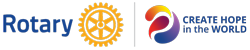 Rotary District 6890  2023-2024 Speech Contest TimelineNovember-December 2023Set the date and site for Club Level competitions.Club ChairsSet the date and site for Group Level competitions.Assistant GovernorsCultivate interest at feeder schools.Club ChairsPersonalize letters to SchoolAdministrators/Faculty and to Students; issue as appropriate for the timing of your area.Club ChairsNo later than Friday,February 23, 2024Club Level competitions completed as of this date.Winners at the Club Level advance to Group Level.Notify Assistant Governors of winners.Club ChairsNo later than Friday,March 22, 2024Group Level competitions completed as of this date.Winners at the Group Level will advance to the District Final Round.Notify District SpeechContest Chair of winners as well as District Speech Contest ChairAssistant GovernorsTuesday, April 9, 20245:00 PMDistrict Finals,Bartow Public LibraryDistrict Speech Contest Chair